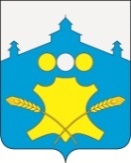 АдминистрацияБольшемурашкинского муниципального округаНижегородской областиПОСТАНОВЛЕНИЕ        21.04.2023г.09.12.2019     Сл-106-3999                                     №  329Об утверждении Порядка определения платы за использование земельных участков, находящихся в муниципальной собственности Большемурашкинского муниципального округа Нижегородской области, для возведения гражданами гаражей, являющихся некапитальными сооружениямиВ соответствии с пунктом 2 статьи 39.36–1 Земельного кодекса  Российской Федерации, постановлением Правительства Нижегородской области от 06.03.2023г №179 «Об утверждении Порядка определения платы за использование земельных участков, находящихся в собственности Нижегородской области, земель или земельных участков, государственная собственность на которые не разграничена, для возведения гражданами гаражей, являющихся некапитальными сооружениями», администрация Большемурашкинского муниципального округа Нижегородской области  п о с т а н о в л я е т:  1. Утвердить прилагаемый Порядок определения платы за использование земельных участков, находящихся в муниципальной собственности Большемурашкинского муниципального округа Нижегородской области, для возведения гражданами гаражей, являющихся некапитальными сооружениями.2.Управлению делами администрации обеспечить размещение настоящего    постановления на официальном сайте администрации Большемурашкинского муниципального округа Нижегородской области в информационно-телекоммуникационной сети Интернет.3.Контроль за исполнением настоящего постановления возложить на Комитет по управлению экономикой администрации Большемурашкинского  муниципального округа  (Р.Е. Даранов).Глава местного самоуправления                                                                Н.А. БеляковУтвержден постановлением администрацииБольшемурашкинского муниципального округа Нижегородской области от 21.04.2023г.  № 329ПОРЯДОКопределения платы за использование земельных участков,находящихся в муниципальной собственности Большемурашкинского муниципального округа Нижегородской области, для возведения гражданами гаражей, являющихся некапитальными сооружениями1. Настоящий Порядок разработан в соответствии с пунктом 2 статьи 39.36-1 Земельного кодекса Российской Федерации и устанавливает способ определения платы за использование земельных участков, находящихся в муниципальной собственности Большемурашкинского муниципального округа Нижегородской области, для возведения гражданами гаражей, являющихся некапитальными сооружениями.  2. Размер платы за использование земельных участков, находящихся в муниципальной собственности Большемурашкинского муниципального округа Нижегородской области, для возведения гражданами гаражей, являющихся некапитальными 	сооружениями, определяется в размере земельного налога, рассчитанного в отношении такого земельного участка пропорционально площади, занимаемой гаражом, в расчете на год. 3. В случае, если кадастровая стоимость земли не установлена, размер платы за использование земельных участков, находящихся в муниципальной собственности Большемурашкинского муниципального округа  Нижегородской области, для возведения гражданами гаражей, являющихся некапитальными сооружениями, определяется в расчете на год по формуле РП = СЗН × УКС × S, где: РП – годовой размер платы, руб.;  СЗН – ставка земельного налога для земельных участков с видом разрешенного использования, предусматривающим возведение гаражей, установленная нормативным правовым актом представительного органа Большемурашкинского муниципального округа Нижегородской области, %; УКС – средний уровень кадастровой стоимости объектов недвижимости (земель сельскохозяйственного назначения, земель населенных пунктов, земель промышленности и иного специального назначения, 	земель лесного фонда, земель 	запаса) на 	территории Нижегородской области в разрезе населенных пунктов, входящих в состав Большемурашкинского муниципального округа Нижегородской области, 	утвержденный уполномоченным в сфере проведения государственной кадастровой оценки органом исполнительной власти Нижегородской области, руб./кв. м; (далее средний уровень  кадастровой стоимости) S – площадь земель или земельного участка, занимаемых гаражом, кв. м. 4. Размер платы за использование земельных участков, находящихся в муниципальной собственности Большемурашкинского муниципального округа Нижегородской области, для возведения гражданами гаражей, являющихся некапитальными сооружениями, пересматривается в одностороннем порядке в случае: изменения кадастровой стоимости земельного участка, среднего уровня кадастровой стоимости по Большемурашкинскому муниципальному округу Нижегородской области. При этом плата подлежит перерасчету по состоянию на 1 января года, следующего за годом, в котором произошло изменение кадастровой стоимости, среднего уровня кадастровой стоимости по муниципальному образованию; изменения ставки земельного налога для земельных участков с видом разрешенного использования, предусматривающим возведение гаражей, устанавливаемой нормативным правовым актом представительного органа Большемурашкинского муниципального округа Нижегородской области. Плата подлежит перерасчету по состоянию на 1 января года, следующего за годом, в котором произошло изменение ставки земельного налога. _________________ 